令和３年９月３日千綿小学校保護者　様東彼杵町立千綿小学校　　校　長　吉永　信一郎ＰＴＡ会長　西川　歩　２学期以降の学校敷地内への車の乗り入れについて（再度お願い）残暑の候、保護者の皆様には、ますますご清祥のこととお喜び申し上げます。さて、標記の件につきましては８月９日付文書にて保護者の皆様にお願いをしておりましたが、新学期がスタートし、児童の登下校の様子を見ておりますと、正門近くに車を停車しての児童の送迎がありました。つきましては、車の乗り入れについて再度下記の内容についてご確認いただきますようお願いします。児童の登下校中の安全確保のため、保護者の皆様のご理解とご協力の程、よろしくお願いします。１　学校敷地内への自家用車の乗り入れに関する確認事項２　その他　・ご家族の中で児童を送迎する機会のある方にも、上記の内容をお伝えください。　・不明な点がございましたら、本校まで御連絡ください。児童の乗降場所と通行方向について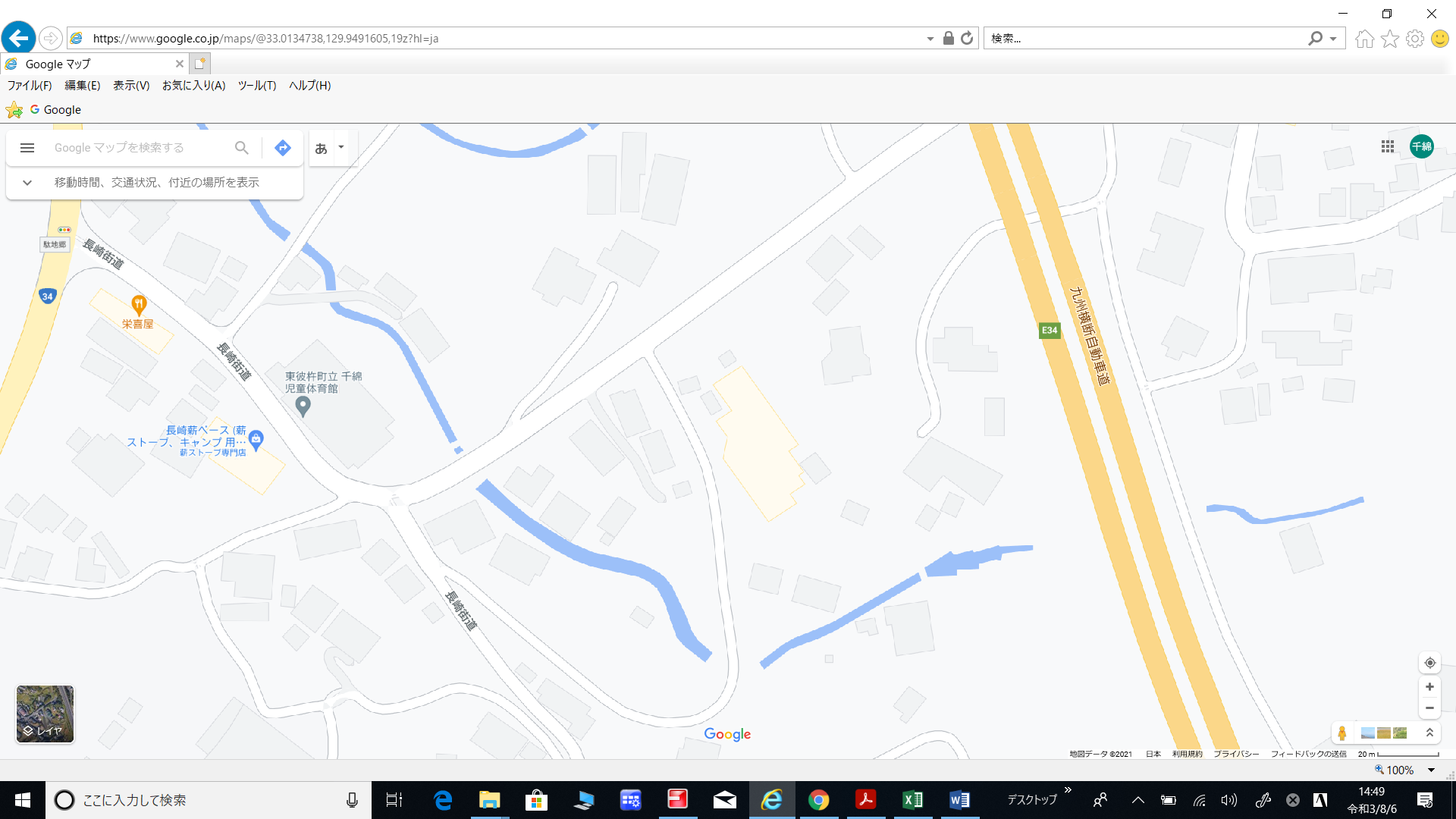 □　原則として学校敷地内への自家用車の乗り入れを禁止します。　【車の乗り入れを認める場合】　・早退する児童のお迎えの場合　・怪我、体調不良の児童の送迎の場合　・夜間のＰＴＡ等の会議の場合　・授業参観、学校行事の場合（※別途連絡します）　※大雨等の緊急のお迎えの場合（※連絡メールでお知らせします）　※別途、乗り入れが必要な場合は、本校管理職に御相談ください。□　児童の乗降は、以下の場所とします。　・千綿児童体育館駐車場　・中央ひろば駐車場（※ちわた歯科医院の裏）　　※児童の安全管理のため、中央ひろば駐車場をご利用の際は、ちわた歯科医院の横から入り、改善センターの方へ抜ける一方通行とします。裏面でご確認ください。　　※安全確保のため学校周辺の公道に車を停車しての送迎は控えてください。